lMADONAS NOVADA PAŠVALDĪBA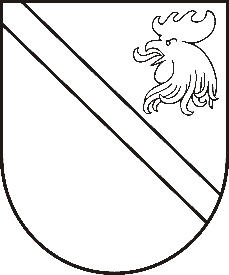 Reģ. Nr. 90000054572Saieta laukums 1, Madona, Madonas novads, LV-4801 t. 64860090, fakss 64860079, e-pasts: dome@madona.lv ___________________________________________________________________________MADONAS NOVADA PAŠVALDĪBAS DOMESLĒMUMSMadonā2018.gada 27.jūnijā								Nr.259									(protokols Nr.11, 10.p.)Par zemes platības precizēšanu Saskaņā ar 2017.gada 28.decembra VZD atsūtīto vēstuli „Par nekustamā īpašuma lietošanas mērķa noteikšanu”, Dzelzavas pagasta pārvalde veica zemes vienības izvērtēšanu atbilstoši Ministru kabineta 2012.gada 10.aprīļa noteikumu Nr.263 „Kadastra objekta reģistrācijas un kadastra datu aktualizācijas noteikumi” 132.1.apakšpunktu. Atsevišķām zemes vienībām kadastra informācijas sistēmas teksta daļā reģistrētā zemes vienības platība atšķiras no kadastra kartē norādītās platības, pārsniedzot noteiktās pieļaujamās platību atšķirības robežas.     	Precizēt sekojošu Dzelzavas pagasta zemes vienību ar kadastra apzīmējumu 7050 003 0156 lielumu atbilstoši kadastra kartē aprēķinātajai platībai  0,46 ha.Noklausījusies Dzelzavas pagasta pārvaldes vadītāja A.Jankovska sniegto informāciju, ņemot vērā 13.06.2018. Uzņēmējdarbības, teritoriālo un vides jautājumu komitejas atzinumu, atklāti balsojot: PAR – 11 (Zigfrīds Gora, Ivars Miķelsons, Antra Gotlaufa, Artūrs Grandāns, Gunārs Ikaunieks, Valda Kļaviņa, Andris Sakne, Rihards Saulītis, Inese Strode, Aleksandrs Šrubs, Gatis Teilis), PRET – NAV,  ATTURAS – NAV, Madonas novada pašvaldības dome  NOLEMJ:Noteikt Dzelzavas pagasta zemes vienībai ar kadastra apzīmējumu 7050 003 0156 platību – 0,46 ha,  atbilstoši kadastra kartē aprēķinātajai platībai.Domes priekšsēdētāja vietnieks					Z.Gora